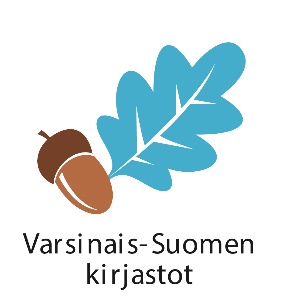 Kuvaus- ja julkaisulupa palautetaan opettajalle _______ mennessä._____________________________________________________:n Oppilaan nimitekemän kirjailijahaastattelun saa luvallani esittää live-videolähetyksessä, jota muut varsinaissuomalaiset koulut ja kirjastot voivat seurata lähetyksen tapahtuma-aikana 21.4.2016. Lisäksi Pöytyän kirjasto ja koulutoimi sekä Varsinais-Suomen medialähetit –projekti/Turun kaupunginkirjasto saavat käyttää tapahtumasta tallennettua videota myös tapahtuman jälkeen opetus- ja tiedotustarkoituksiin eri yhteyksissä, myös nettisivuilla, tosin ei kaupallisissa tarkoituksissa. Lupa/kielto on voimassa, kunnes huoltaja sen erikseen peruu. Annan luvan oppilaan esiintymiseen live-videolähetyksessä. Oppilaan kuva ja ääni saavat näkyä videolla.KylläEiAnnan luvan oppilaan kirjoittamien kysymysten esittämiseen live-videolähetyksessä. KylläEiPaikka ja aika: _____________________________________    _____._____.20______________________________________________         ______________________________________Huoltajan allekirjoitus ja nimen selvennys                      Oppilaan allekirjoitusLomake palautetaan omalle opettajalle!Lisätietoja: Projektisuunnittelija Terhi Hannula 		Kirjastonhoitaja Taina JaakkolaVarsinais-Suomen medialähetit –projekti		Pöytyän kunnankirjastoTurun kaupunginkirjasto, Linnankatu 2, 20100 Turku 	Yläneen kirjasto, Vainionperäntie 2a, 21900 Yläneterhi.hannula@turku.fi 			taina.jaakkola@poytya.fi Puh. 040 669 2829			Puh. 040 6722 970Lomake palautetaan omalle opettajalle!